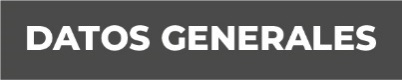 Nombre: Florencia Isela González CarreraGrado de Escolaridad:licenciatura en derechoCédula Profesional: 7669686Teléfono de Oficina: 235-688-02-63 directo Correo Electrónico: fgonzalez@fiscaliaveracruz.gob.mxFormación Académica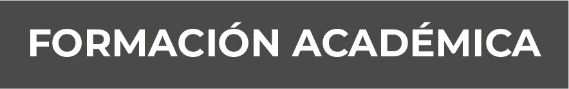 2006-2010Licenciatura en derechoUniversidad del Golfo de MéxicoMartínez de la Torre, Veracruz.2017-2019Maestría en Sistema Penal Acusatorio y AdversarialUniversidad de XalapaXalapa, Veracruz.Trayectoria Profesional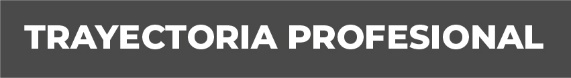 Mayo2016 – Junio 2016Fiscal Facilitadora en la Unidad Integral de Procuración de Justicia del IX Distrito Judicial en Misantla. Fiscalía General del Estado de Veracruz.Abril2015-Mayo2016Oficial secretaria en la Agencia del Ministerio Público Investigador en Misantla.  Procuraduría del Estado de Veracruz. Conocimiento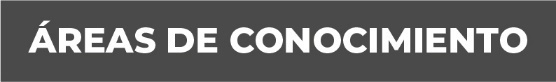 Derecho penal y constitucional.